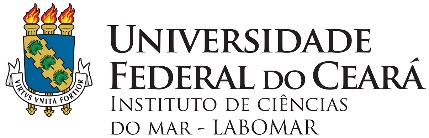 FICHA DE CADASTRO E AUTORIZAÇÃO DE PARTICIPAÇÃO EM PROJETOS ENSINO, PESQUISA,EXTENSÃO E ESTÍMULO À INOVAÇÃOTodos os itens são de preencimento obrigatório1. Título: 2. Área de Conhecimento: 3. Objetivo Resumido:4. Vigência do Projeto:  ____/____/____ a _____/_____/_____5.Equipe Executora5.1. Coordenador:5.2. Pesquisadores envolvidos no projeto: 5.3. Alunos  envolvidos no projeto: * Bolsa por Fundação6. Carga horária dedicada pelos Servidores docentes e Técnico Administrativos do Labomar -Coordenador e Membros da Equipe (Lei Nº 13.243, de 11 de janeiro de 2016, Resolução No.23-CEPE de 2014:)*Ou carta de anuência de cada servidor confirmando participação e declarando a própria carga horária no Projeto 7.Instituições7.1: Instituições Envolvidas: 7.2. Órgão de Fomento/Fundação de Apoio:8. Natureza ( Resolução Nº 14/CONSUNI, de 13 de setembro de 2011): 9. Orçamento: 10. O projeto atende a Lei No. Lei Nº 13.243, de 11 de janeiro de 2016 e as resoluções CONSUNI 12,13 e 14 de 13 de setembro de 2011, No.23-CEPE de 03 de outubro de 2014,  no caso de projetos com gestão financeira por Fundação de Apoio a Pesquisa?Sim   Não  Não se aplica 11. O projeto obteve parecer jurídico por Fundação de apoio credenciada junto a UFC e/ou da Procuradoria jurídica da UFC, ou está em trâmite?Sim   Não  Não se aplica O coordenador deste projeto fica responsável pelos trâmites legais para obtenção de acesso legal ao patrimônio genético, recursos não-vivos e ao conhecimento tradicional, e pelas licenças ambientais dos órgãos competentes.Declaro que todas as informações apresentadas são verdadeiras e em observância aos artigos 297-299 do Código Penal Brasileiro.Fortaleza, ____/___/_________________________________(Nome do Coordenador)Projeto Cadastrado e a participação do(s) servidor(es) autorizada  na reunião do Conselho do LABOMAR em  _____ de ___________________ de 20____.__________________________Presidente do ConselhoNovoAtualização de projeto já cadastrado no Conselho. Indicar o(s) item(ns) atualizados: NomeCPFTitulaçãoInstituiçãoEstá prevista a concessão de bolsa?*Está prevista a concessão de bolsa?*Está prevista a concessão de bolsa?*NomeCPFTitulaçãoInstituiçãoNãoSimVigênciaNomeCPFTitulaçãoInstituiçãoEstá prevista a concessão de bolsa?*Está prevista a concessão de bolsa?*Está prevista a concessão de bolsa?*NomeCPFTitulaçãoInstituiçãoNãoSimVigênciaNomeCPFCursoInstituiçãoEstá prevista a concessão de bolsa?*Está prevista a concessão de bolsa?*Está prevista a concessão de bolsa?*NomeCPFCursoInstituiçãoNãoSimVigênciaNomeCarga horáriaAssinatura do servidor*  Ensino  Pesquisa Extensão  Prestação de Serviço Estímulo a Inovação TecnológicaCapital  (R$):Custeio (R$):Bolsas   (R$):Total     (R$):